FAX　077-582-6040NPO法人もの忘れカフェの仲間たち　平成２８年度特別講演会（平成28年6月26日開催）代表者氏名　　　　　　　　　　　　　　　　　 ご所属　　　　　　　　　　　　　　　　　　　 　　氏名　　　　　　　　　　　　　　　　　　　　 　 ご所属　　　　　　　　　　　　　　　　　　 　　氏名　　　　　　　　　　　　　　　　　　　　 　 ご所属　　　　　　　　　　　　　　　　　　 　　　代表者連絡先　　〒　　　　　　　　　　　　　　　　　　　　　　　　　　　　　　ご住所　　　　　　　　　　　　　　　　　　　　　　　　　　　　　　　　　　　　　　　　  TEL　　　　　　　　　　　　　　　　　　　　　　　　　　　　　　　　　　　　　　　　FAX　　　　　　　　　　　　　　　　　　　　　　　　　　　　　　　　　　　　　　　　平成２８年　６月　１０日　（金）　までにfaxにてお申し込みください。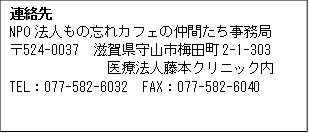 